Муниципальное бюджетное дошкольное учреждение«Детский сад №43»Образовательная область: Художественно-эстетическое развитиеНОД (тематическая): МузыкаТема: «Музыкальная игротека»Старшая группа                                    Подготовила и провела: муз. руководитель О.Я. КриськоБиробиджан2016г. ТЕМА: «Музыкальная игротека»(доминирует игра на детских музыкальных инструментах)ЦЕЛЬ: Развивать интерес к элементарному музицированию, формировать творческое представление во всех видах деятельности.ЗАДАЧИ:Развивающая: развивать музыкальные способности, слуховое представление, музыкально-ритмические чувства.Воспитательная: воспитывать культуру музыкального общения, художественный вкус.Образовательная: способствовать дальнейшему освоению навыка игры на    металлофоне, колокольчиках, бубнах.Оборудование: проектор, магнитная доска, фонограммы музыкальных произведений для восприятия музыки, презентация к сказке,Раздаточный материал: карточки, музыкальный кубик, детские музыкальные инструменты (бубны, звоночки, металлофоны, барабаны, треугольники, погремушки, ложки, арфа, маракасы).Предварительная работа: знакомство с инструментами разных оркестров, исполнение попевок на металлофоне, разучивание песенного репертуара.              Интеграция образовательных областей:	Социально-коммуникативное развитие: формировать представление о своих чувствах, развивать умение свободно общение со сверстниками и взрослыми.	Познавательное развитие: расширять кругозор и представление о музыке, как виде искусств.	Речевое развитие: продолжать обогащать детей синонимами, развивать умение отвечать на вопросы, формировать понимание текстов различных жанров детской литературы на слух.	Физическое развитие: развивать физические качества в музыкально -ритмической деятельности.                                                                                                              Приложение«Сказка об умном медвежонке и колыбельной песенке»Задачи:Организовать деятельность воспитанников по закреплению навыков игры на детских музыкальных инструментах, по обобщению знаний о тембрах музыкальных инструментов, их выразительных возможностях;Обеспечить применение в практике  знаний музыкального репертуара, умений воспроизводить на музыкальных инструментах ритмический рисунок, динамику;Учить выразительно, эмоционально передавать музыкальный образ с помощью мимики, пластики, игры на детских музыкальных инструментах;Развивать творческое воображение и музыкально-сенсорные способности в процессе экспериментирования с материалом разного качества;Воспитывать активность, способность к сотрудничеству, желание активно участвовать в музыкально-творческой игровой деятельности.Расскажу вам, ребята сказку.Интересную, не понаслышке:Пела медведица Мишке-топтышке.— Спи, засыпай поскорей, шалунишка.Хотелось бы мне колыбельную спеть,Но не умею – могу лишь реветь.Умный добрый медвежонокОтвечает ей спросонок:— Песню можно и  сыграть.Надо лишь оркестр собрать.Поспешила медведица-матьНа лесную опушку оркестр собирать.К ней зверята приходили,Инструменты приносили.Первым поспешил кабан,Нес огромный барабан,А сынишка-кабанНес малютку-барабан.(Е.Тиличеева «трам тара бана где это спряталидва барабана Это басит барабан великан трам- тара-бан, это зовект нас малыш барабан трам-тарабан, трам-тара-бан)Музыканты передают ритмический рисунок марша на барабахДети исполняют попевку, имитируя движениями рук игру на барабанах. Два солиста-барабанщика играют на большом и малом барабанах в соответствии со сменой музыкальных фраз.Говорила медведица-мать:— Нет, колыбельную так не сыграть.Слишком громко вы стучите,Спать мишутке не дадите. Загрустила медведица-мать:— На трубе колыбельную не сыграть.тут филин прилетел,Зычно, звонко он  гудел.Не в рожок, не в трубочку.Знаем! Это…Дети отвечают: Дудочка!(Дети исполняют вступление к песенке «Дудочка», )Что началось на притихшей опушке!Разные стали  сбегаться зверушки:Ласточки, рыбки, жуки и лягушки,Курочки, кошки и уточкиСлушают песенку …Дети отвечают: Дудочка!( исполняется песенкаМ.Парцхаладзе «Дудочка») Рассердилась медведица-мать:— Разве я вас просила плясать?Слишком весело и звонко!Разбудили мне ребенка!Умный добрый медвежонокОтвечает им спросонок:— Звонко дудочка поет.Для колыбельной не подойдет.Поспешила медведица-матьМузыкантов новых искать.Торопились на лужайкуЧудо-музыканты – зайки.Весело шагали,Песню напевали.По музыкальному вступлению (по тексту) дети узнают и называют песню-игру.«Мы идем, мы идем с песней друг за дружкой, мы несем бубен с погремушкойИгра Е.Тиличеевой «Бубен или погремушка»Дети исполняют песню, заранее выбранные музыканты представляют свои инструменты соответственно тексту песни. Поглядим — не спит мишутка.Загрустила не на шуткуМедведица-мать:— Где музыкантов мне отыскать,Чтобы тихонько, ласково, нежноКолыбельную мишке смогли бы сыграть?Видит — птички прилетели,В колокольчики звенели.Звоном легким и хрустальнымВсю заполнили поляну.(« веселый колокольчик динь, динь, смеется и хохочет дирнь, динь» В.Кикта)Следом  лиска приходила,Треугольник приносила.С ней – ее ребятки,Рыжие лисятки.Инструменты приносили,Вас на них сыграть просили.Р.Рустамов динь, динь, треугольник играет, динь, динь деток забавляет)» Дети передают ритмический рисунок мелодии на треугольниках.Вот бельчата прискакали,Инструменты в руки взяли.Нежно, тихо и спокойноПели их металлофоны:В.Агафонников «баю, бай, спать пора, Спи мишутка до утра»  Партии  металлофонов исполняют детиКак вы думаете, ребятишки,что помогло бельчатамСыграть колыбельную мишке?Кого медведица не отпустила,А в оркестре играть попросила?(ответы детей)Вы не забыли, что мы с вами в сказке?А, значит, пора музыкантами статьИ для мишутки тихо и нежноКолыбельную песню пора нам сыграть.Звучит колыбельная для мишутки (по выбору музыкального руководителя) в исполнении всех детей групп «Ложкой снег мешая, ночь идет большая, что же ты , глупышка не спишь? Спят  твои соседи, белые медведи, спи скорей и ты малыш)Колыбельную сыграли и мишутку укачали…А мы из сказки все вернулисьИ весело всем улыбнулисьДети на носочках, осторожно выходят из залаМуниципальное бюджетное дошкольное учреждение«Детский сад №43»Образовательная область: Художественно-эстетическое развитиеНОД (типовая): МузыкаТема: «Слушаем, играем, поем и танцуем»Вторая младшая группа                                   Подготовила и провела: Муз. руководитель О.Я. КриськоБиробиджан2016г.ТЕМА: «Слушаем, играем, поем и танцуем»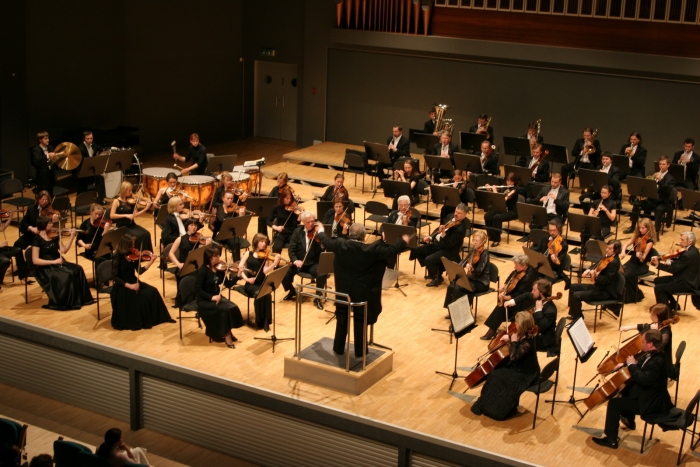 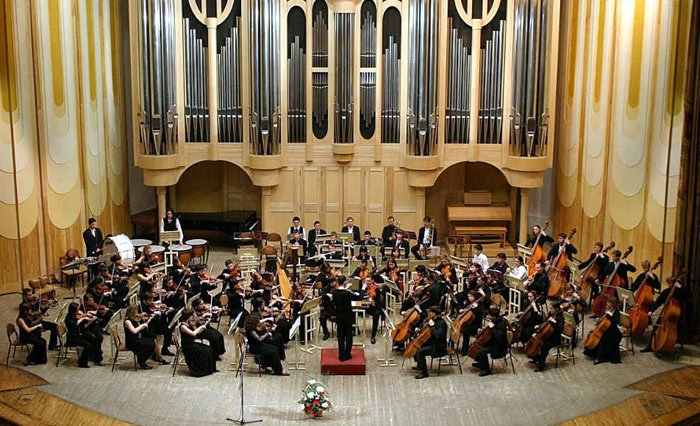 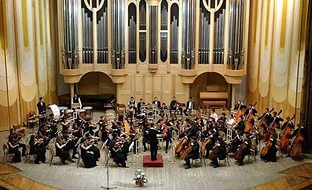 ЦЕЛЬ: Развивать музыкальность детей, их способности эмоционального восприятия музыки.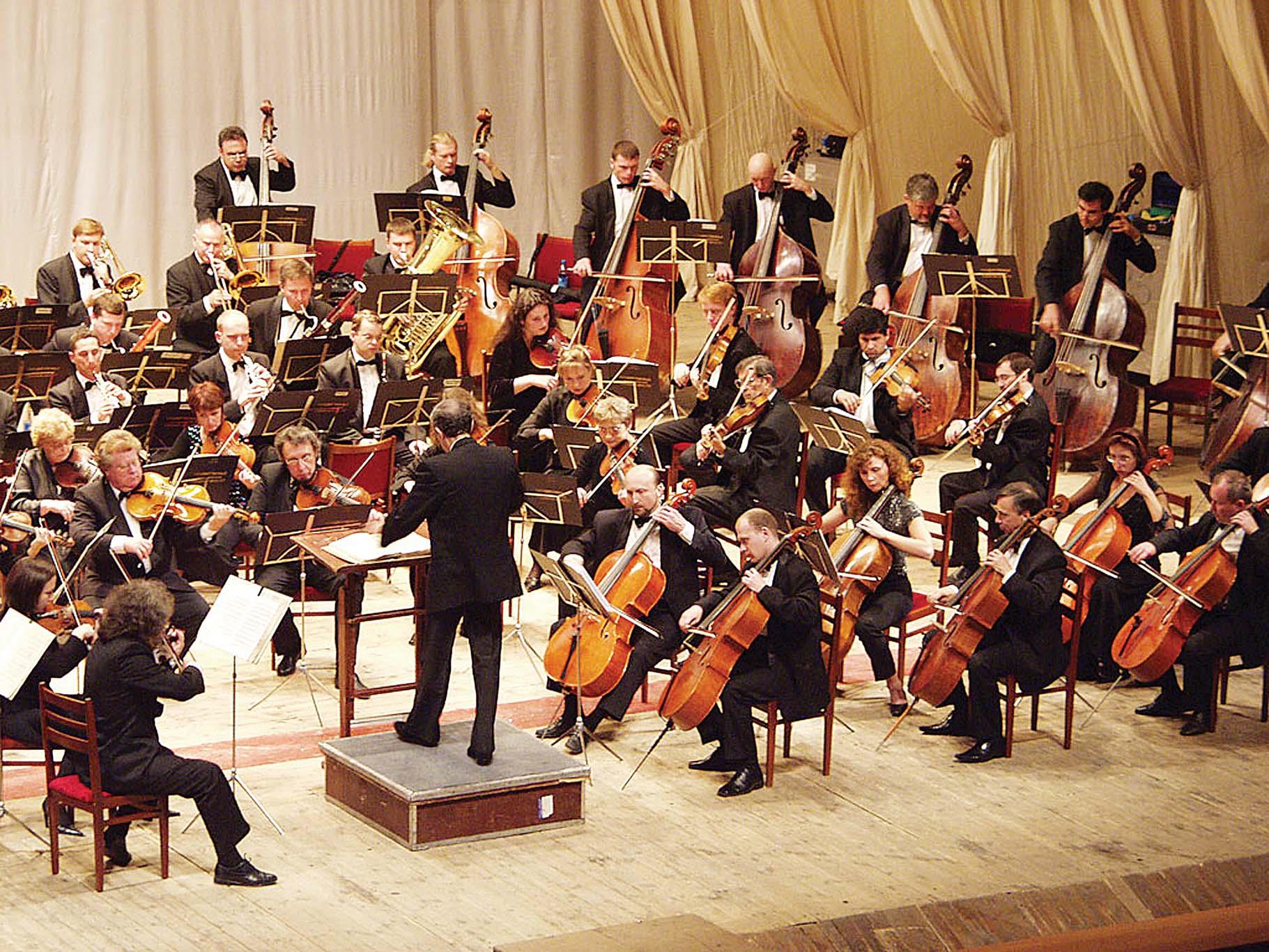 ЗАДАЧИ:Развивающая: развивать ритмический, динамический слух.Совершенствовать умения различать звучание музыкальных инструментов (звоночки, бубен, треугольник, деревянные ложки).Обучающая: продолжать формировать  выполнять танцевальные движения (пружинка, покачивание рук вверху и внизу, легкий бег на носочках, имитация движений рукавички, валенки, шубка).Воспитательная: проявлять  самостоятельность, творческую активность.Оборудование: наглядность (тучка со снежинками, елочка),фонограмма музыкального репертуара для восприятия музыки,Раздаточный материал: подушечки, звоночки, ложки деревянные по количеству детей.Предварительная работа: разучивание песен о зиме, беседа о явлениях природы, освоение приемов игры на звоночках и ложках.Интеграция областей:Физическое развитие: развивать физические качества в музыкальной деятельности, формирование интереса к охране здоровья.Познавательное развитие: развивать воображение, творческую активность. Формировать представление о свойствах окружающего мира (темп, ритм, форма).Социально-коммуникативное развитие: формировать взаимодействие со сверстниками, развивать эмоциональную отзывчивость.Речевое развитие:  расширять и обогащать активный словарь.образ.область программное содержание                       ход НОДпримечаниеВход:ФРПРСКРПРПРРРРРПРФРПриветствие«Вместе с солнышком встаем»Упражнение: «Поскок»-закрепить движение, выполнять в соответствии с музыкой.Д/ игра: «Кубик движется по  кругу»Закрепить навык игры на различных музыкаль-ных инструмен-тахД/игра: «Найди вторую половинку»закрепить знания о инструмен-тах симфонического и народного оркестра.Слушание:«Вальс» Чайковский (Времена года)РНМ «Ах вы сени»- различать музыку в  исполнении разных оркестровПение:попевка для развития голоса и слуха «Небо синее»-развиватьритмический слухПесня «Саночки» В.Шестако-вой- работа над ясной дикцией.«Сказка о умном медвежонке и колыбельной песенке» -воспитывать вниматель-ного слушателя, закреплять умение играть на  музыкаль-ных инструмен-тахМ/р. движение:«Оркестр»-развивать ритмический слух, навык легкого бега,ориентиров-ку в прост-ранствеВыход:М.р: Ребята с каким настроением вы пришли в детский сад?Дети: веселым, улыбчивым, радостнымМ.р: Просто замечательно, все мы улыбаемся, друг другу очень нравимся, и поэтому у нас настроенье -просто класс!-А вы любите играть?Прекрасно, и я тоже люблю.Ну так-как мы все любим играть, я вас приглашаю посетить  игротеку и поможет нам в этом ваше хорошее настроение.С ножки на ножку веселым поскоком  мы поскачем по танцевальной дорожке.Чтобы в «Музыкальной игротеке» поиграть, нужно загадку отгадать:«Как его нам  не вертеть, в нем квадратов ровно шесть. С ним в лото сыграть мы сможем, только будем осторожны: он не ласков и не груб, потому что это…..» (дети отвечают)Ну конечно, вот наш друг,Это музыкальный куб.-Раз, два, три, четыре, пять будем мы еще играть.А начнем игру отсюда.Возьмем по одной карточке. Посмотрите, что необычного вы там увидели?Дети:М.р: Правильно, на карточке изображена только одна половинка музыкального инструмента. Как вы думаете, что вас сейчас надо сделать?Дети: найти вторую половинкуМ.р: А теперь из карточек вы должны составить  два оркестра: симфонический инародных инструментов.-Послушайте внимательно, если будет звучать музыка в исполнении симфонического оркестра,  хлопают дети с карточками симфонического  оркестра. Если зазвучит  русский народный оркестр, хлопают дети с карточками  народных инструментов.Дети тихо сидят, не шумят, не кричат. Глазки посмотрели (ритмический рисунок) и песенку пропели, а чтобы не ошибиться, нужно по моей  игральной карточке ритм отхлопать и узнать песню.Молодцы, проиграйте на металлофоне эту попевку и пропоем ее все вместе.- Ребята а когда такое бывает: и роща в инее и небо синее?Дети: Зимой.В нашей «Музыкальной игротеке» можно весело играть и о зиме не забывать. Зимушка-зима детям приготовила много игр и забав, кто нам сейчас расскажет о  зимних забавах?М.р: После прослушивания стихов хочется спеть песню, я играю вступление, а вы сразу начинаете петь.- Ребята а вы не забыли с каким настроением надо петь «Ух!» как захватывает  дух!»Дети: Озорно, весело, и т.д.М.р: молодцы, мне очень понравилось ваше исполнение.-Ребята, а вы бы хотели побывать в сказке?Возьмем с собою  музыкальные инструменты, которые вас давно ждут.(сказка прилагается)М.р:   Вот мы из сказки с вами вернулись и весело всем улыбнулись.Чтобы у нас осталось  веселое настроение, поиграем на прощанье в игру «Оркестр».-Игротека закрывается и дети в группу отправляются (прощаемся)образуют круг.Музыкаль-ный кубикСтолик,  на котором лежит куб с гранями и колокольчики, ложки, арфа, бубен, металлофон звоночки.Карточки по количеству детей.Слайды на экране с изображе-нием оркестракарта с ритмичес-ким рисункам  !! !! !2 металло-фонастихи о зиме.бубны, барабаны, звоночки, погремуш-ки, металлофо-ны,дудочки,треуголь-ники.образ.областьпрограммное содержание                          ход НОДпримечаниеСКР ФРСКРПРПРРРПРПРФРВход: приветствие«Доброе утро»Упр: «Снег-снежок»-выполнять движения в соответствии с текстом и музыкой-имитировать падающий снег покачивая  руками внизу и вверху«Песенка лисички» Муз.Л.Самохиной-эмоционально реагировать на впервые услышанную песнюДидактическая игра: «Тихие и громкие звоночки» Н.Тиличеева-развивать динамический слух, закрепить навык игры на звоночкахПение:«Зима» Красев-работа над пением в ансамбле, умение ясно пропевать слова, формировать навык певческой посадки.«Белый снег» М.Арсеева-узнавание,формироватьколлективное исполнение, добиваться стройного пения.Слушание:«Колыбельная» Брамс-узнавание,определение настроения,знакомство с треугольникомМ\р движение:пляска-игра «Вот какие ложечки»Т.Вихаревой-исполнять в соответствии с музыкой и текстом, ритмично выполнять удары ложками друг о друга, о пол.Танец: «Чок да чок» А .Сауко-выполнять движения в паре, ориенти-роваться в пространстве.Выход: «Прощание»-Как вы  приветливо поздоровались со всеми. Очень приятно вас видеть  сегодня. -Ребята, а зачем вы приходите в музыкальный зал?Дети: Что петь песенки и танцевать.М.р: Очень хорошо, Но пока песенки петь не будем, а послушаем тишину.«Тихо- тихо падают снежинки вон из тучки этой голубой. И песенка так просится спеть вместе с нами».М.р: Какой веселый снежок у нас получился.-Ой  слышу кто-то к нам спешит, снег снежок   под лапками хрустит. Ты кто такая?Лисичка: Я Лисичка, хвостик рыжий. К елке подойду поближе.На ребяток посмотрю,Всех сейчас перехитрю.Вос-ль:  Ой не надо  хитрить,!Лисичка, все кто к нам приходят в гости поют свою песенку. У тебя есть своя песенка?Лисичка: Да. У меня есть своя песенка. Вот послушайте.(все хлопают в ладошки).Вос-ль: Спасибо тебе  Лисонька за такую песенку. Детки тебе похлопали, это значит большое  спасибо.М.р: Какая у тебя веселая песенка.А наши детки тоже знают веселую песенку Споем песенку, но только к елочке пойдем и звоночки там найдем. Вос-ль: Мы звоночки взяли и в кружочек встали.Вос-ль: Лисичка, тебе понравилась наша песенка?Лисичка: Очень, спасибо вам ребята.Вос-ль: А что у тебя в корзинке?Лиса: Это вам подарочки. А мне пора. До свидания.Вос-ль: Ребята, я вижу что-то интересное, давайте посмотрим. Воспитатель подводит детей к  «Зимнему уголку».-Мягкий  беленький пушок-Это чистенький снежокПринесла его самаЗимушка-зима.Детки санки в руки взяли и кататься побежали.В зимний день, в мороз с утраЖдет их снежная гора.Дети: Этого мальчика зовут Ваня.М.р: Вы с ним знакомы?Дети: Мы песенку про него знаем.М.Р: Так давайте ее споем. Проходите, сядем поудобнее, спинку ровненько, руки на колени(исполнение)М.р: Ребята, а из чего  делают  горку?Дети: Из снегаМ.р: Вот как интересно. Поэтому ее называют снежной горкой. А у меня есть веселая песенка,  я хочу что бы вы ее послушали и рассказали о чем в ней поется, а может она вам знакома и вы  узнаете как она называется.Дети: Это песенка про снег.М.р: Она называется «Белый снег». Давайте споем песенку звонко, не торопитесь.А кто хочет спеть песенку сам, один как настоящий артист.Вос-ль: Ольга Яковлевна, мы совсем забыли про корзинку с подарками, которую нам подарила  лисичка.М.Р: Давайте скорее посмотрим, что там лежит.Вос-ль: Ой, а здесь лежат подушечки, А зачем они нам нужны.Дети: Что бы спать.М.Р: Ну вот и поспим немножко, мы ведь усталиВос-ль: а чтобы хорошо  глазки засыпали нам нужна музыка.М.р: А она сейчас  зазвучит. А вы ушко на подушечку кладите.- какая музыка звучала?-Как ее называют?-Как она звучит?Дети:Это колыбельная, тихая, ласковая, нежная, добрая.М.р: Я совсем забыло. У меня для вас что-то есть, и это что-то нам поможет, сделать музыку еще красивее.Это треугольник, послушайте как он звучит. Вам нравится его звучание.Кто хочет  поиграть на треугольнике сам? Как красиво получилось. Это  треугольник так красиво звучал, звонко, волшебно.М.р: Загляну-ка я в корзинку, что еще здесь погляжу. Ложки здесь резные, ложки расписныеМы их в ручки возьмем и плясать пойдем.М.Р: Ложечки устали, пусть отдохнут, а наши ножки потанцуют.Ну-ка, ну-ка малыши,  попляшите от души. Дружочка за руку бери и по кругу с ним иди.-Очень весело плясали ваши ножки не устали?Все сейчас пойдем и в вашей группе отдохнем.тучка со снежинка-ми прикрепле-нная на потолкелисичка (ребенок старшей группы)елочка со звоночкамикорзинкауголок с имитацией  зимней горки,  куклы в зимней одежде.подушечкимузыкаль-ный треуголь-никиндивидуа-льное выполнение заданияложки по количеству детей